Samariterstiftung Behindertenhilfe Ostalb 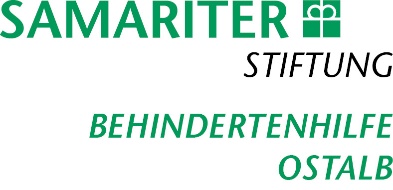 Offene Hilfen Jahnstraße 1473431 Aalen Bei Fragen: 07361 564 319Anmeldung per E-Mail: selina.dietel@samariterstiftung.deIch melde mich für folgende Angebote an:Ich habe einen Gutschein mit der Nummer  über einen Betrag von  €.Wohnen Sie in einem Angebot von der Samariterstiftung? Ja   	 Nein   Wenn ja, in welchem Wohn-Angebot von der Samariterstiftung leben Sie?Besondere Wohnform			Betreutes Wohnen in Familien	Ambulant Betreutes Wohnen 	Name der Wohngruppe / des Mitarbeiters:Telefon-Nummer der Wohn-Gruppe / des Mitarbeiters:An wen soll die Rechnung geschickt werden?An mich        An gesetzlichen Betreuer        An Angehörigen   Nur auszufüllen, wenn Rechnung an gesetzliche Betreuung oder Angehörige gehtIch habe einen Pflegegradja    1    2    3    4    5    nein  Ich möchte das Angebot über folgenden Preis abrechnen:   	Preis 1: Selbst-Zahler   	Preis 2: Pflege-Kasse zahlt einen Teil der KostenDafür möchte ich nutzen:   	  Entlastungs-Betrag         Verhinderungs-Pflege Ich habe einen Behinderten-Ausweis 		ja   	 nein   Im Behinderten-Ausweis steht ein Grad der Behinderung von ein Merk-Zeichen B (Begleitperson)	ja   	 nein   eine Wert-Marke 				ja   	 nein   einen Rollator					ja   	 nein   einen Rollstuhl				ja   	 nein    Ich kann alleine vom Roll-Stuhl umsitzen 	ja   	 nein   Ich habeAllergien				ja   	  nein   Welche Allergien: Diabetes 			ja   	  nein   Ich muss gespritzt werden 	ja   	  nein   Epilepsie 			ja   	  nein    	Was muss man bei einem Anfall beachten?	Haben Sie ein Not-Fall-Medikament dabei?   ja     nein   Ich brauche Hilfebeim Medikamente einnehmen  	ja   	 nein   beim Toiletten-Gang 			ja   	 nein   bei der Fortbewegung			ja   	 nein   Hand-Führung 			ja   	 nein   Schieben des Roll-Stuhls		ja   	 nein   beim Straße überqueren		ja   	 nein   beim Bezahlen				ja   	 nein   mich mitzuteilen			ja   	 nein   Ich brauche Einzel-Betreuung 			ja   	 nein   Was ist sonst noch wichtig: Angebots-NummerAngebot Angebots-TerminFahr-Dienst vom Abfahrts-Ort zum Treff-Punktsiehe Seite 13Fahr-Dienst vom Abfahrts-Ort zum Treff-Punktsiehe Seite 13      -Ja Nein       -Ja Nein       -Ja Nein       -Ja Nein Vorname:Nachname:Straße:PLZ und Ort:Geburts-Datum:Handy-Nummer:Ich hatte Corona:                          Ja       Nein   Wann? Ich bin gegen Corona geimpft?    Ja       Nein   3. Impfung am: 4. Impfung am:____________________Ich hatte Corona:                          Ja       Nein   Wann? Ich bin gegen Corona geimpft?    Ja       Nein   3. Impfung am: 4. Impfung am:____________________Ich bin mit der Veröffentlichung meiner Fotos (bspw. im Facebook-Account der Behindertenhilfe Ostalb, auf der Homepage der Offenen Hilfen, in Zeitungen) einverstandenJa       Nein   Ich bin mit der Veröffentlichung meiner Fotos (bspw. im Facebook-Account der Behindertenhilfe Ostalb, auf der Homepage der Offenen Hilfen, in Zeitungen) einverstandenJa       Nein   Name:Adresse:Telefonnummer: